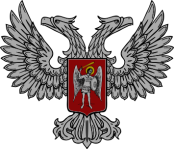 АДМИНИСТРАЦИЯ ГОРОДА ГОРЛОВКАРАСПОРЯЖЕНИЕ   главы администрации31 августа   2016 г.             					№ 678-р                                   г. ГорловкаОб организации подвоза обучающихся
 в 2016-2017 учебном году 	На основании подпункта 3 пункта 2 статьи 7  Закона Донецкой Народной Республики «Об образовании», в целях осуществления  бесплатного подвоза обучающихся Горловской общеобразовательной школы I-III ступеней № 15,  Горловской общеобразовательной школы I-III ступеней № 84, Горловской общеобразовательной школы I-III ступеней № 29, Горловской сельской общеобразовательной школы I-III ступеней № 58, обеспечением безопасности дорожного движения, руководствуясь пунктами  2.4., 4.1. Положения об администрации города Горловка	1. Организовать с 01 сентября 2016 года подвоз обучающихся в Горловскую общеобразовательную школу I-III ступеней № 15, в Горловскую общеобразовательную школу I-III ступеней № 84, в Горловскую общеобразовательную школу I-III ступеней № 29 и обратно на договорной основе.2. Организовать с 01 сентября 2016 года подвоз обучающихся школьным автобусом КАВЗ 397652 в Горловскую сельскую общеобразовательную школу I-III ступеней № 58 и обратно.3. Управлению образования администрации города Горловка (Полубан) при организации подвоза обучающихся обеспечить соблюдение норм и требований действующего законодательства.4. Настоящее распоряжение подлежит опубликованию на официальном сайте города Горловка.25. Координацию работы по выполнению данного распоряжения возложить на Управление образования администрации города Горловка (Полубан), контроль – на заместителя главы администрации города Горловка Жукову В.В.И.о. главы администрации	И.С.ПРИХОДЬКО